The Ship

COMPANY
Bred In The Bone1 hour, EnglishTuesday 3 at 18:00Wednseday 4 at 18:45Thursday 5 at 20:30Friday 6 at 20:30Saturday 7 at 20:30SYNOPSIS
The The Crab Cannery ship is Bred in the Bone’s newest major work under development.  Based on Takiji Kobayashi’s 1923 novel of working class struggle, Kani kōsen, the performance follows the sufferings the exploited workers on a Japanese Crab Fishing Ship. The novel explores the vivid imagery of an oppressed life at sea, following the workers immersed discovery of the dominance of the capitalist machine.

BIOGRAPHY
Bred in the Bone is a multi-national collective of theatre makers based in Brighton, UK. We dedicate ourselves to the practical exploration of the craft of the actor, the musician and the ensemble, sharing our diverse artistic and cultural traditions to unearth what is common in who we are and, fundamentally, how we relate to each other. Our roots in actor training are fundamental to our identity, underpinning our standpoint that aesthetics and techniques derive from a training, as opposed to the other way around. As such, we do not aim to develop a particular aesthetic or form, but to expose what is inherent, implicit, impulsive within each moment of performance – towards a collective sense of muciality.COUNTRYUnited KingdomCONTACThttp://www.bredinthebonestudio.com/L’AFFICHE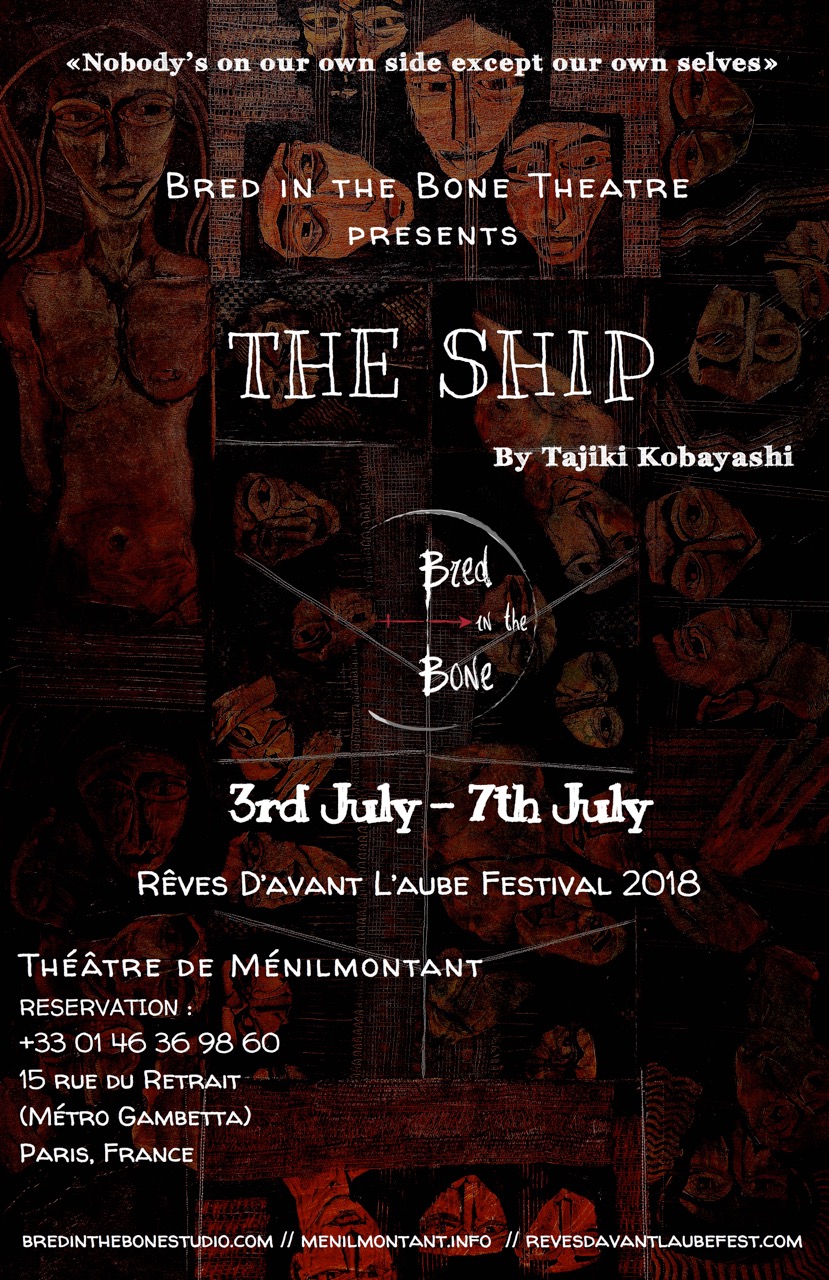 